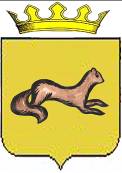 КОНТРОЛЬНО-СЧЕТНЫЙ ОРГАН ОБОЯНСКОГО РАЙОНАКУРСКОЙ ОБЛАСТИ306230, Курская обл., г. Обоянь, ул. Шмидта д.6, kso4616@rambler.ruЗАКЛЮЧЕНИЕ №124по результатам финансово-экономической экспертизы проекта постановления Администрации Обоянского района Курской области «О внесении изменений в подпрограмму «Управление муниципальной программой и обеспечение условий реализации» муниципальной программы муниципального района «Обоянский район» Курской области «Развитие культуры в Обоянском районе Курской области на 2016 год», утвержденную постановлением Администрации Обоянского района Курской области от 13.11.2015 №698». г. Обоянь                                                                                                 30 декабря 2016 г.Основания для проведения экспертно-аналитического мероприятия: Федеральный Закон от 07 февраля 2011 г. № 6-ФЗ «Об общих принципах организации и деятельности контрольно-счетных органов субъектов Российской Федерации и муниципальных образований», Решение Представительного Собрания Обоянского района Курской области от 29 марта 2013 г. № 2/23-II «О создании Контрольно-счетного органа Обоянского района Курской области и об утверждении Положения о Контрольно-счетном органе Обоянского района Курской области», Приказ №36 от 03.10.2016 г. «О внесении изменений в приказ №31 от 31.12.2015 г. «Об утверждении плана деятельности Контрольно-счетного органа Обоянского района Курской области на 2016 год», Приказ председателя Контрольно-счетного органа Обоянского района Курской области №78 от 30.12.2016 г. «О проведении экспертизы проектов Постановлений Администрации Обоянского района Курской области».Цель экспертно-аналитического мероприятия: Проведение экспертизы проекта Постановления Администрации Обоянского района Курской области «О внесении изменений в подпрограмму «Управление муниципальной программой и обеспечение условий реализации» муниципальной программы муниципального района «Обоянский район» Курской области «Развитие культуры в Обоянском районе Курской области на 2016 год», утвержденную постановлением Администрации Обоянского района Курской области от 13.11.2015 №698».Предмет экспертно-аналитического мероприятия: Проект Постановления Администрации Обоянского района Курской области «О внесении изменений в подпрограмму «Управление муниципальной программой и обеспечение условий реализации» муниципальной программы муниципального района «Обоянский район» Курской области «Развитие культуры в Обоянском районе Курской области на 2016 год», утвержденную постановлением Администрации Обоянского района Курской области от 13.11.2015 №698».Срок проведения: 30.12.2016 года. Исполнители экспертно-аналитического мероприятия: Председатель Контрольно-счетного органа Обоянского района Курской области – Шеверев Сергей Николаевич.Ведущий инспектор Контрольно-счетного органа Обоянского района Курской области - Климова Любовь Вячеславовна.Общие сведения об объекте экспертизы:Проект постановления Администрации Обоянского района Курской области «О внесении изменений в подпрограмму «Управление муниципальной программой и обеспечение условий реализации» муниципальной программы муниципального района «Обоянский район» Курской области «Развитие культуры в Обоянском районе Курской области на 2016 год», утвержденную постановлением Администрации Обоянского района Курской области от 13.11.2015 №698», направлен в Контрольно-счетный орган Обоянского района Курской области ответственным исполнителем – Управлением культуры, молодежной политики, физической культуры и спорта Администрации Обоянского района Курской области 30.12.2016 года (сопроводительное письмо №01-05-60/4185 от 30.12.2016 года).В ходе проведения экспертизы выявлено:Проект постановления Администрации Обоянского района Курской области «О внесении изменений в подпрограмму «Управление муниципальной программой и обеспечение условий реализации» муниципальной программы муниципального района «Обоянский район» Курской области «Развитие культуры в Обоянском районе Курской области на 2016 год», утвержденную постановлением Администрации Обоянского района Курской области от 13.11.2015 №698», разработан в соответствии со ст.15 Федерального Закона РФ от 06.10.2003 №131-ФЗ «Об общих принципах организации местного самоуправления в Российской Федерации», постановлением Главы Обоянского района Курской области от 08.10.2013 №166 «Об утверждении методических указаний по разработке и реализации муниципальных программ муниципального района «Обоянский район» Курской области на 2014 год и на плановый период 2015 и 2016 годов», во исполнение постановления Администрации Обоянского района Курской области от 16.12.2014 №911 «Об утверждении Перечня муниципальных программ муниципального района «Обоянский район» Курской области» с внесенными дополнениями, на основании решения Представительного Собрания Обоянского района Курской области от 12.07.2016 №7/39-III «О внесении изменений и дополнений в решение Представительного Собрания Обоянского района Курской области от 23.12.2015 №16/67-III «О бюджете муниципального района «Обоянский район» Курской области на 2016 год».Представленный для экспертизы проект постановления Администрации Обоянского района Курской области предусматривает внесение изменений в следующую подпрограмму:	1. «Управление муниципальной программой и обеспечение условий реализации» муниципальной программы муниципального района «Обоянский район» Курской области «Развитие культуры в Обоянском районе Курской области на 2016 год», утвержденную постановлением Администрации Обоянского района Курской области от 13.11.2015 №698».В соответствии с Решением Представительного Собрания Обоянского района Курской области от 22.12.2016 №12/61-III «О внесении изменений и дополнений в решение Представительного Собрания Обоянского района Курской области от 23.12.2015 №16/67-III «О бюджете муниципального района «Обоянский район» Курской области на 2016 год», объем бюджетных ассигнований на 2016 год предусмотренных по ЦСР 0130000000 «Подпрограмма «Управление муниципальной программой и обеспечение условий реализации» муниципальной программы «Развитие культуры в Обоянском районе Курской области на 2016 год», составляет 5013,7 тыс. руб., в тоже время, в представленном проекте Постановления общая сумма бюджетных ассигнований для реализации мероприятий муниципальной подпрограммы предусмотрена в объеме 5357,2 тыс. руб. Преамбула проекта постановления Администрации Обоянского района Курской области, содержит ссылку на не действующее Решение Представительного Собрания Обоянского района Курской области от 12.07.2016 №7/39-III «О внесении изменений и дополнений в решение Представительного Собрания Обоянского района Курской области от 23.12.2015 №16/67-III «О бюджете муниципального района «Обоянский район» Курской области на 2016 год».ВыводыКонтрольно-счетный орган Обоянского района Курской области предлагает Администрации Обоянского района Курской области учесть замечания, изложенные в настоящем экспертном заключении.Председатель Контрольно-счетного органаОбоянского района Курской области                                                        С. Н. Шеверев 